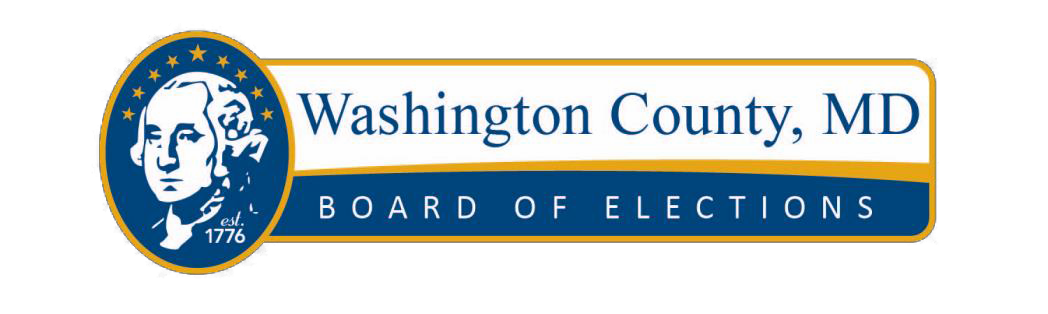 AGENDAWashington County Board of Elections December 13, 2022Board Meeting to be held on Tuesday, December 13, 2022 at 3PM. Meeting will be held in person but may also be attended virtually. Call in information is provided below. The Board of Canvassers will reconvene following the regular board meeting.Call Meeting to Order/Pledge of Allegiance:Record Those Present:Minutes of the October 11, 2022 Regular Board Meeting:Request for Additions/Changes to Agenda:Correspondence:Reports:Election DirectorAttorneyOld Business:Christmas PartyGeneral Election – RecapManual AuditSocial Media PolicyNew Business:FY24 BudgetMembers Remarks:17718 Virginia Avenue Hagerstown, MD 21740 P: 240.313.2050 F: 240.313.2062 TDD: 711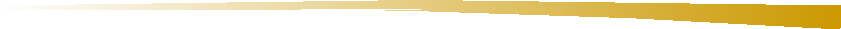 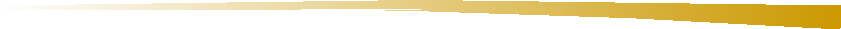 WWW.WASHCO-MDELECTIONS.ORGScheduling of Next Meeting:Distributed Information:Future Events:Vacations!Manual Audit – TBDExecutive Session:Part of the meeting may be closed in accordance with Open Meeting Act Procedures. Public Participation: Members of the public may address the Board. Pursuant to §3.2B of the Board’s bylaws, public participation at a meeting must be pre-scheduled and pre- approved by the President. To request approval to speak at a board meeting, contact Kaye Robucci at 240.313.2053 or by Email no later than 5 pm the day before the meeting.Call In Instructions for the Meeting:Meeting IDmeet.google.com/wau-xani-dtwJoin by phone1 413-276-7606PIN: 521 132 351#